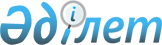 "Қазақстан Республикасынан тыс жерге уақытша жұмыстармен шыққан және онда тұрақты тұру үшін қалуға тілек білдірген Қазақстан Республикасы азаматтарының құжаттарын қабылдау және жолдау қағидаларын бекіту туралы" Қазақстан Республикасы Сыртқы істер министрінің 2018 жылғы 4 қаңтардағы № 11-1-4/1 бұйрығына өзгерістер мен толықтырулар енгізу туралыҚазақстан Республикасы Сыртқы істер министрінің м.а. 2022 жылғы 23 қарашадағы № 11-1-4/628 бұйрығы. Қазақстан Республикасының Әділет министрлігінде 2022 жылғы 28 қарашада № 30769 болып тіркелді
      БҰЙЫРАМЫН:
      1. "Қазақстан Республикасынан тыс жерге уақытша жұмыстармен шыққан және онда тұрақты тұру үшін қалуға тілек білдірген Қазақстан Республикасы азаматтарының құжаттарын қабылдау және жолдау қағидаларын бекіту туралы" Қазақстан Республикасы Сыртқы істер министрінің 2018 жылғы 4 қаңтардағы № 11-1-4/1 бұйрығына (Нормативтік құқықтық актілерді мемлекеттік тіркеу тізілімінде № 16354 болып тіркелген) мынадай өзгерістер мен толықтырулар енгізілсін:
      Қазақстан Республикасынан тыс жерге уақытша жұмыстармен шыққан және онда тұрақты тұру үшін қалуға тілек білдірген Қазақстан Республикасы азаматтарының құжаттарын қабылдау және жолдаудың көрсетілген бұйрықпен бекітілген қағидаларында:
      3-тармақтың 2) тармақшасының бірінші және екінші бөлігі мынадай редакцияда жазылсын: 
      "2) жеке басын куәландыратын құжат немесе цифрлық құжаттар сервисінен электрондық құжат (тұлғаны сәйкестендіру үшін).
      Қазақстан Республикасы азаматының паспортын және/немесе баланың туу туралы куәлігін немесе анықтамасын қабылдаған кезде көрсетілетін қызметті беруші олардың көшірмелерін жасайды, содан кейін көрсетілетін қызметті алушыға түпнұсқаларын қайтарып береді. Қазақстан Республикасы жеке куәлігінің түпнұсқасы алынып қояды.";
      3-тармақтың 5) тармақшасы алынып тасталсын;
      3-тармақтың 8) тармақшасы мынадай редакцияда жазылсын: 
      "8) консулдық алым төленгенiн растайтын құжаттың көшiрмесi.
      Азаматтардан басқа құжаттарды сұратуға жол берiлмейдi.
      Мемлекеттік қызмет көрсету ерекшеліктері ескеріле отырып, қызмет көрсету процесінің сипаттамаларын, нысанын, мазмұны мен нәтижесін, сондай-ақ өзге де мәліметтерді қамтитын мемлекеттік қызмет көрсетуге қойылатын негізгі талаптар тізбесі осы Қағидаларға 3-қосымшаға сәйкес берілген."; 
      мынадай мазмұндағы 14-1-тармақпен толықтырылсын:
      "14-1. Қазақстан Республикасы Сыртқы істер министрлігі осы Қағидаларға өзгерістер және (немесе) толықтырулар қолданысқа енгізілген сәттен бастап үш жұмыс күні ішінде ақпаратты көрсетілетін қызметті берушіге және Бірыңғай байланыс-орталығына жібереді.";
      15-тармақ мынадай редакцияда жазылсын:
      "15. Мемлекеттік қызмет көрсетуден бас тарту осы Қағидаларға 3-қосымшаға сәйкес мемлекеттік қызмет көрсетуге қойылатын негізгі талаптар тізбесінде реттік нөмірі 9-жолда көрсетілген негіздер бойынша жүзеге асырылады.";
      көрсетілген Қағидаларға 1-қосымшада:
      мынадай мазмұндағы реттік нөмірі 8-1 және 8-2-жолдармен толықтырылсын:
      "
      ";
      көрсетілген Қағидаларға 2-қосымша алынып тасталсын;
      көрсетілген Қағидаларға 3-қосымшада:
      тақырып мынадай редакцияда жазылсын:
      "Қазақстан Республикасынан тыс жерге уақытша жұмыстармен шыққан және онда тұрақты тұру үшін қалуға тілек білдірген Қазақстан Республикасы азаматтарының құжаттарын қабылдау және жолдау" мемлекеттік қызмет көрсетуге қойылатын негізгі талаптар тізбесі";
      реттік нөмірі 1-жол мынадай редакцияда жазылсын: 
      "
      ";
      реттік нөмірлері 7 және 8-жолдар мынадай редакцияда жазылсын:
      "
      ".
      2. Қазақстан Республикасы Сыртқы істер министрлігінің Консулдық қызмет департаменті заңнамамен белгіленген тәртіпте:
      1) осы бұйрықтың Қазақстан Республикасы Әділет министрлігінде мемлекеттік тіркелуін;
      2) осы бұйрықты Қазақстан Республикасы Сыртқы істер министрлігінің ресми интернет-ресурсында орналастыруды;
      3) осы бұйрық Қазақстан Республикасы Әділет министрлігінде мемлекеттік тіркелгеннен кейін он жұмыс күні ішінде осы тармақтың 1), 2) тармақшаларында көзделген іс-шаралардың орындалуы туралы мәліметтерді Қазақстан Республикасы Сыртқы істер министрлігінің Заң қызметі департаментіне ұсынуды қамтамасыз етсін.
      3. Осы бұйрықтың орындалуын бақылау Қазақстан Республикасы Сыртқы істер министрінің жетекшілік ететін орынбасарына жүктелсін.
      4. Осы бұйрық алғашқы ресми жарияланған күнінен кейін күнтізбелік он күн өткен соң қолданысқа енгізіледі.
      "КЕЛІСІЛДІ"
      Қазақстан Республикасы
      Ұлттық қауіпсіздік комитеті
      "КЕЛІСІЛДІ"
      Қазақстан Республикасы
      Ішкі істер министрлігі
      "КЕЛІСІЛДІ"
      Қазақстан Республикасы
      Қорғаныс министрлігі
      "КЕЛІСІЛДІ"
      Қазақстан Республикасы
      Цифрлық даму, инновациялар
      және аэроғарыш өнеркәсібі министрлігі
					© 2012. Қазақстан Республикасы Әділет министрлігінің «Қазақстан Республикасының Заңнама және құқықтық ақпарат институты» ШЖҚ РМК
				
8-1. Байланыс деректері (мекенжайы, телефон нөмірі, электрондық пошта) /
Контактные данные (адрес, номер телефона, электронная почта)
___________________________________________________________________
8-2. Елден кету күні / Дата выезда из страны _____________________________
1
Көрсетілетін қызметті берушінің атауы
Қазақстан Республикасының шет елдердегі мекемелері (бұдан әрі - көрсетілетін қызметті беруші), Қазақстан Республикасының Ішкі істер министрлігі
7
Көрсетілетін қызметті берушінің, Мемлекеттік корпорацияның және ақпарат объектілерінің жұмыс кестесі
Қазақстан Республикасының Еңбек Кодексіне сәйкес демалыс және мереке күндерінен басқа, дүйсенбіден бастап жұманы қоса алғанда, сағат 13:00-ден 14:30-ға дейінгі түскі үзілісі бар сағат 09:00-ден 18:30-ға дейін.
Құжаттарды қабылдауды көрсетілетін қызметті беруші сағат 09:30-дан 12:30-ға дейін, ал мемлекеттік қызмет көрсету нәтижелерін беруді сағат 16:00-ден 17:00-ге дейін жүзеге асырады. Сәрсенбі – қабылдау болмайтын күн.
Климаты ыстық және ылғалды шет мемлекеттерде жұмыс кестесі жергілікті жағдайларға қатысты белгіленеді.
Мемлекеттік көрсетілетін қызмет жедел қызмет көрсетусіз, кезек күту тәртібімен жүзеге асырылады, кезекті көрсетілетін қызметті берушінің ақпараттандыру объектілері арқылы брондауға болады. 
Мемлекеттік қызметті көрсету орындарының мекенжайлары және шет елдердегі мекемелердің жұмыс кестесі Сыртқы істер министрлігінің www.gov.kz интернет-ресурсында орналастырылған.
8
Мемлекеттік қызмет көрсету үшін көрсетілетін қызметті алушыдан талап етілетін құжаттар мен мәліметтер тізбесі
1) осы Қағидаларға 1-қосымшаға сәйкес нысан бойынша өтiнiш-сауалнама;
2) жеке басын куәландыратын құжат немесе цифрлық құжаттар сервисінен электрондық құжат (тұлғаны сәйкестендіру үшін).
Қазақстан Республикасы азаматының паспортын және/немесе баланың туу туралы куәлігін немесе анықтамасын қабылдаған кезде көрсетілетін қызметті беруші олардың көшірмелерін жасайды, содан кейін көрсетілетін қызметті алушыға түпнұсқаларын қайтарып береді. Қазақстан Республикасының жеке куәлігінің түпнұсқасы алынып қояды.
Қазақстан Республикасы азаматының жеке куәлігі немесе паспорты болмаған, жоғалған немесе қолданылу мерзімі өтіп кеткен жағдайда, көрсетілетін қызметті алушы еркін нысанда жазбаша түсініктеме береді.
Қазақстан Республикасы азаматының паспорты болмаған, жоғалған немесе қолданылу мерзімі өтіп кеткен жағдайда, көрсетілетін қызметті алушы Қазақстан Республикасы Үкіметінің 2013 жылғы 26 тамыздағы № 852 қаулысымен бекітілген Қазақстан Республикасы азаматының паспортын, Қазақстан Республикасы азаматының жеке куәлігін, шетелдіктің Қазақстан Республикасында тұруына ықтиярхатты, азаматтығы жоқ адамның куәлігін, босқын куәлігін және жол жүру құжатын ресімдеу, беру, ауыстыру, тапсыру, алып қою және жою қағидаларына сәйкес Қазақстан Республикасының шет елде жүрген азаматына паспорт дайындауға арналған құжаттарды жазбаша түсініктемемен бір уақытта береді;
3) алимент алушы отбасы мүшелерінің алдында міндеттемелері болған жағдайда, шығатын адамның заң бойынша асырауындағы отбасы мүшелері Қазақстан Республикасының аумағында тұрақты тұрса, "Неке (ерлі-зайыптылық) және отбасы туралы" Қазақстан Республикасы Кодексінің (бұдан әрі – Кодекс) 22-тарауында көзделген тәртіппен жасалған алименттерді төлеу туралы келісім ұсынылады. Келісімге қол жеткізілмеген жағдайда шығатын адам алименттің мөлшерін тұрақты ақша сомасында белгілеу немесе алиментті біржолғы төлеу не белгілі бір мүлікті алимент есебіне беру немесе алиментті өзге де тәсілмен төлеу не шығатын адамның шығып кетуі үшін заңда көзделген кедергілердің болмауы фактісі анықталғаны туралы соттың шешімін береді;
4) сот бекіткен, өндіріп алушымен жасалған бітімгершілік келісім; өндіріп алушымен арадағы дауды медиация тәртібімен реттеу туралы келісім; өндіріп алудың немесе атқарушылық құжаттың өзге талабының орындалғанын растайтын құжаттар; егер Қазақстан Республикасының азаматы атқарушылық іс жүргізу бойынша борышкер болып табылса, тиісті органның атқарушылық құжатты беруге негіз болған шешімінің күші жойылғанын растайтын құжаттар;
5) Қазақстан Республикасының қорғаншылық және қамқоршылық органдарының он жасқа толған баланың ата-анасымен не өзге де заңды өкiлдерімен бірге шығу туралы шешiм қабылданған кездегі пiкiрiн есепке алу туралы қорытындысы;
6) он сегіз жасқа толмаған Қазақстан Республикасының азаматтары тұрақты тұруға ата-анасының (қамқоршысының, қорғаншысының) бiрiмен бiрге шығатын кезде Қазақстан Республикасының аумағында тұратын екiншi ата-анасының нотариалды түрде расталған келiсiмi болуы қажет. Келiсiм болмаған жағдайда, кәмелетке толмаған баланың шығуы сот тәртiбiмен шешiлуі мүмкін;
7) консулдық алым төленгенiн растайтын құжаттың көшiрмесi.
      Қазақстан РеспубликасыСыртқы істер министрінің міндетін атқарушы

Р. Василенко
